AP Calculus AB												Name__________________________________Lessons 3-3, 3-5 & 4-4: Rules for Differentiation, Part 2	Date _________________________________Learning Goal:I can use rules of differentiation to calculate derivatives of polynomials, rational functions, and , and trigonometric functions.Let’s talk about the derivatives of trigonometric functions!1.	In your calculator, in the window  graph.What do you think is the derivative of ?2.	In your calculator, in the window  graph.What do you think is the derivative of?  This one will take a bit more thinking . . .3.   Given the derivative of the sine and cosine functions above, and the fact that , notice how we are able to use the quotient rule to derive the derivatives for .  Use the process for the derivative of tangent as your guide to find the derivative of .		y = 														y = 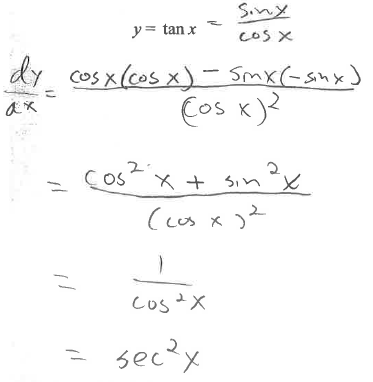 																									  OVER 																										 Page 2Derivative of Trigonometric FunctionsYou need to know or be able to derive these!!Practice – Find .1.   2.   3.  																										       Page 34.	Show analytically (NOT using a graph) that the graph of has a horizontal tangent line at  5.   Given , find the equation of the tangent line at .  Sketch the graph and the tangent line.6.  If , find .7.  If , find y.																									  OVER 																										 Page 4Use the table below for problems 8-11.Tables and graphs above problems are standard on the AP exam, so get used to this format . . . 8.  Find .				9.	Find .10.  Find .			11.	Find.xf(x)f'(x)g(x)g'(x)04-1-6710-6052-6-543